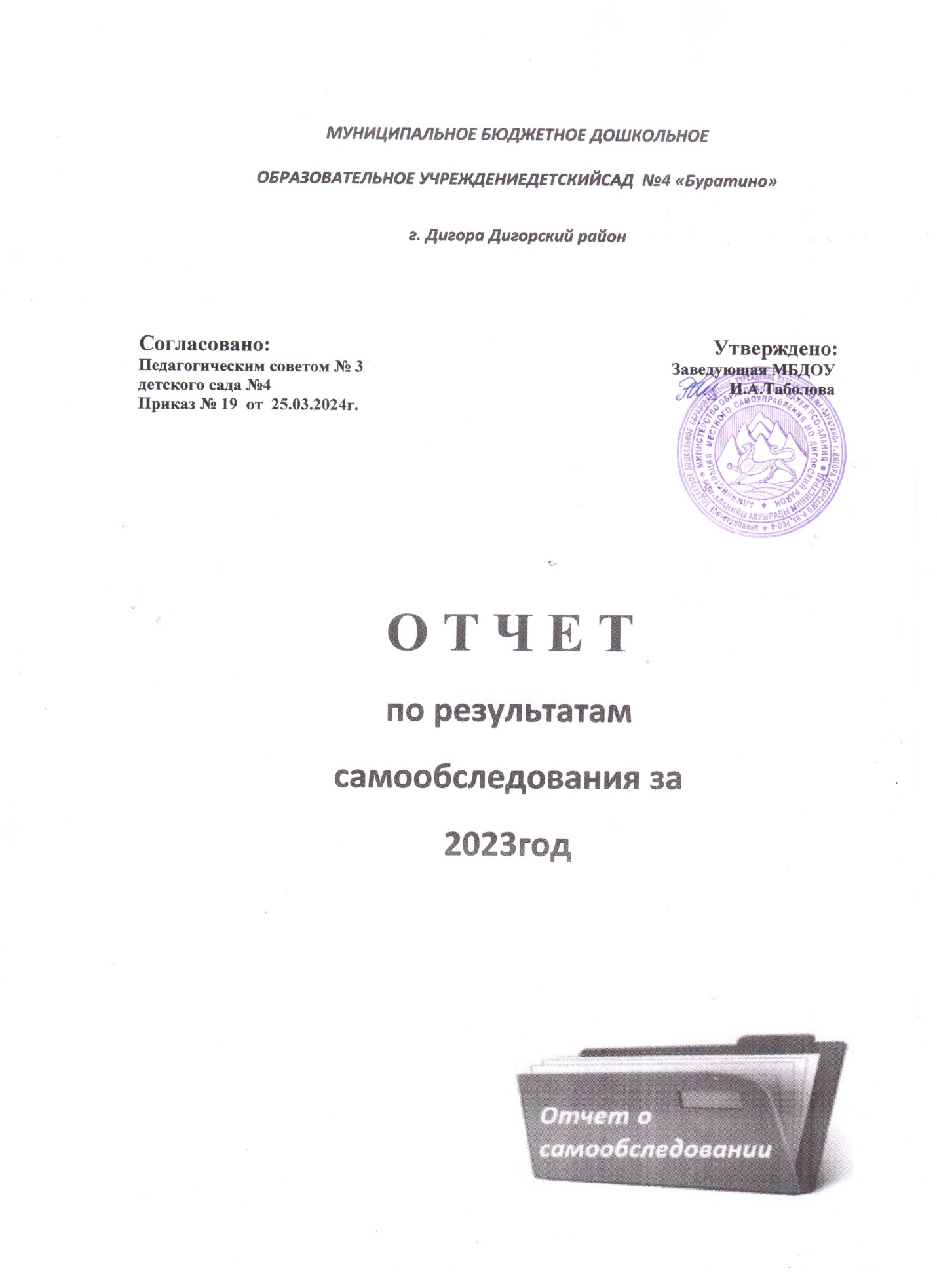                                                        2024Отчёт о результатах самообследования Муниципального бюджетного дошкольного образовательного учреждения детского сада  МБДОУ                № 4 «Буратино» составлен на основании приказа Министерства образования и науки Российской Федерации от 14 июня 2013 г № 462  г. Москва «Об утверждении Порядка проведения самообследования образовательной организацией» (приказа Министерства образования и науки Российской Федерации от 10 декабря 2013г № 1324 «Об утверждении показателей деятельности образовательной организации, подлежащей самообследованию». Такие  поправки внесло Минобрнауки приказом от 14.12.2017 № 1218 в Порядок проведения самообследования образовательной организации.Цель самообследования: Обеспечение доступности и открытости информации о состоянии развития учреждения на основе анализа показателей, установленных  федеральным органом исполнительной власти.Задачи самообследования:Получить объективную информацию о состоянии образовательного процесса в образовательной организации;Выявить положительные и отрицательные тенденции в образовательной деятельности;Установить причины возникновения проблем и поиск их устранения.Впроцессесамообследованияпроводитсяоценка:образовательнойдеятельности;системыуправленияорганизации;содержанияикачестваподготовкидошкольниковкпоступлениювшколу;организацииучебногопроцесса;организациикружковойработывдетскомсаду;достиженийвоспитанниковдетского сада;качествакадровогообеспечения;учебно-методическогообеспечения;библиотечно-информационногообеспечения;материально-техническойбазы;учетагигиеническихтребований;функционированиявнутреннейсистемыоценкикачестваобразования.Общая характеристика учрежденияИнформационная справка.Полное наименование в соответствии с Уставом:Муниципальное  бюджетное  дошкольное образовательное учреждение  Детский сад №4 «Буратино» г.Дигора Дигорского района РСО-АланияСокращенное наименование в соответствии с Уставом: МБДОУ Детский сад №4 «Буратино» г.Дигора Дигорский  район РСО-Алания.Организационно-правовая форма в соответствии с уставом:  Образовательное  учреждение. Учредитель: Администрация местного самоуправления Муниципального образования,РСО-Алания г.Дигора Дигорский  район  ул.Сталина д.19 «а»Год основания: 1975г.Юридический адрес:Муниципальное бюджетное дошкольное образовательное учреждение детский сад №4 «Буратино»: 363410, РСО-Алания, Дигорский район, г.Дигора,ул.Тогоева № 97.Фактический адрес: Муниципальное бюджетное дошкольное образовательное учреждение детский сад №4 «Буратино», 363410, РСО-Алания,Дигорский район, г.Дигора, Тогоева № 97.Телефон:8867(33)91710(факс) E-mail:digburatino@mail.ruОбщая площадь территории:534,2кв.м. Муниципальное бюджетное  дошкольное образовательное учреждение Детский сад № 4 «Буратино» введено в эксплуатацию 1975годуДетский сад расположен:г.Дигора,.Дигорский  район Республике Северная Осетия-Алания Территория детского сада озеленена насаждениями. На территории учреждения имеются различные виды деревьев и кустарников, клумбы.В ДОУ функционируют 4 возрастных групп, в том числе:  Группа для детей  раннего возраста (с 2до 4-х лет) – 1; Группа для детей дошкольного возраста (с 4 до 5 лет) – 1; Группа для детей дошкольного возраста (с 5 до 6 лет) – 1;  Группа для детей дошкольного возраста (с 6 до 7 лет) – 1; Коллектив  учреждения: 29 человек. Режим работы детского сада с 8.00 до 18.00 при пятидневной рабочей неделе.Выходные дни – суббота, воскресенье, праздничные дни, установленные законодательством Российской Федерации.ЛокальныеактыДОУПоложение «О Педагогическом совете»;Положение «Об аттестации педагогических работников ДОУ на соответствие занимаемой должности»Положение «О психолого-медико-педагогическом консилиуме в ДОУ»Положение о «Родительском комитете»Положение об «Управляющем совете ДОУ»;Положение об «Общем собрании работников коллектива МБДОУ  № 4 «Буратино»                  Положение «О первичной профсоюзной организации»;                        Положение «О методическом кабинете»;                    Положение о создании и ведении официального сайтаПорядок комплектования и приема в муниципальные образовательные учреждения города-курорта Кисловодска. Реализующие программы дошкольного образованияПоложение об оказании дополнительных образовательных услуг ДОУ»Положение о порядке формирования и расходования вне бюджетных средств»Постановления и приказы Управления образования АМС Дигорского  района;Устав ДОУ;Программа развитияДОУ;Положения иприказыпо ДОУ.Вывод:	дошкольное	образовательное	учреждение	зарегистрировано	как юридическое лицо и осуществляет образовательную деятельность, согласно лицензии в соответствии с нормативными документами в сфере образования Российской Федерации.Общие сведения об образовательной организацииЦель деятельности детского сада — осуществление образовательной деятельности пореализации образовательных программ дошкольного образования. Предметом деятельности детского сада является формирование общей культуры, развитиефизических,интеллектуальных, нравственных, эстетических и личностных качеств, формирование предпосылок учебной деятельности, сохранение и укрепление здоровья воспитанников.Образовательная деятельность в ДОУ организована в соответствии с Федеральным закономот 29.12.2012 № 273-ФЗ «Об образовании в Российской Федерации», ФГОС дошкольногообразования. С 01.01.2021 ДОУ функционирует в соответствии с требованиями СП 2.4.3648-20 «Санитарно-эпидемиологические требования к организациям воспитания и обучения,отдыхаиоздоровления детей и молодежи», а с 01.03.2021дополнительнос требованиями СанПиН 1.2.3685-21 «Гигиенические нормативы и требования к обеспечению безопасностии(или) безвредности для человека факторов среды обитания».Образовательнаядеятельностьведетсянаоснованииутвержденнойобразовательнойпрограммыдошкольногообразования (ОПДО), которая разработана:на основе ФОП ДО (в соответствии с Приказом Министерства Просвещения РоссийскойФедерации от 25 ноября 2022 г. № 1028 «Об Утверждении Федеральной образовательнойпрограммыдошкольного образования» на основе ФГОС ДО ( Приказ Министерства образования и науки Российской Федерации от 17октября 2013 г. № 1155 (ред.от 08.11.2022) «Об утверждении федеральногогосударственного образовательного стандарта дошкольного образования» (зарегистрированМинюстомРоссии 14 ноября2013 г.,регистрационный № 30384)Программасформированакакпрограммапсихолого-педагогическойподдержкипозитивной социализации и индивидуализации, развития личности детей дошкольного возраста и определяет комплекс основных характеристик дошкольного образования (объем, содержание и планируемые результаты в виде целевых ориентиров дошкольного образования).Содержание Программы обеспечивает развитие личности, мотивации способностей детей в различных видах деятельности и охватывает следующие структурные единицы, представляющие определенные направления развития и образования детей (далее–образовательные области):социально-коммуникативное развитие;познавательное развитие;речевое развитие;художественно-эстетическое развитие;физическое развитиеПереход на ФОП ДО. Согласно дорожной карте внедрения ФОП ДО в образовательный процесс в детском саду был составлен план-график по переходу детского сада на реализацию ФОП ДО. В план-график были включены мероприятия, рекомендованные Минпросвещения.На базе детского сада была создана рабочая группа по приведению ОП ДО в соответствиес ФОП ДО. В летний период рабочая группа провела аудит по рекомендациям Минпросвещения (письмо Минпросвещения от 03.03.2023№03-350).Для формирования вариативной части ОП ДО рабочая группа организовала анкетирование с целью изучить запросы и потребности родителей и воспитанников. Данные анкетирования помогли определиться с приоритетной деятельностью детского сада.Воспитательная работа строилась с учетом индивидуальных особенностей детей, с использованием разнообразных форм и методов, в тесной взаимосвязи воспитателей, специалистов и родителей. Детям уделялось больше внимания в первые месяцы после зачисления в детский сад. По итогам анкетирования родителей процент удовлетворенности качеством образовательных услуг составляет75%, частично удовлетворены10%. Большинство родителей полностью устраивает работа детского сада, они осознают важность дошкольного образования для воспитания иразвития детейОбразовательная деятельность с детьми осуществлялась в ходе совместной деятельности педагога с детьми в организованных формах, в режимных моментах, а также в самостоятельной деятельности детей. Педагоги поддерживали интерес к языковому общению через игру при сохранении положительно окрашенного эмоционального фона. Также в целях развития и активизации осетинской речи у детей педагоги использовали наглядные, словесные и практические методы.Тематические праздники и развлечения также способствовали обогащению речи детей и благоприятному эмоциональному развитию. Проведены праздники и  развлечения на осетинском языке «Фæззæджы бæрæгбон»,«Ног азы бæрæгбон», «Æстæм мартъи бæрæгбон»,«Уалдзæджы бæрæгбон»,«Цъиуты бæрæгбон», «Уæлахизыбон», «Спортивонхъæстытæ».    В подготовительной группы проведены тематические мероприятия, посвященные  Дню рождения Коста Хетагурова «Къоста–нæцинæмæнæзарæг», и Дню осетинского языка и литературы «Мæуарзонмæдæлонæвзаг».Воспитание с учетом национальной принадлежности и этнокультурного окружения происходило через формирование у детей осознанных представлений и знаний о природно-климатическом, этнографическом, топонимическом, экологическом своеобразии нашего края, родной Осетии ,родного города Дигора, средствами традиционной национальной культуры Осетинского народа. Закреплялись знания о своей Республике, продолжали знакомить скульптурой, традициями и обычаи осетинского народа.В соответствии с требованиями ФГОС ДО, ФОП ДО	освоение воспитанниками образовательной программы не сопровождается проведением промежуточной и итоговой аттестации. Планируемыми результатами освоения детьми основной образовательной программы дошкольного образования в соответствии с ФГОС ДО и ФОП ДО являются целевые ориентиры-социально-нормативные возрастные характеристики возможных достижений ребёнка на этапе завершения дошкольного образования. Целевые ориентиры выступают основаниями преемственности дошкольного и начального общего образования и предполагают формирование у детей дошкольного возраста предпосылок к учебной деятельности на этапе завершения ими дошкольного детства.Вывод: Образовательная деятельность в ДОУ в течение отчетного периода осуществлялась в соответствии с требованиями действующего законодательства. В ДОУ создана система воспитательно–образовательного процесса в соответствии с требованиями ФГОС ДО и ФОП ДО, обеспечивающая здоровье и безопасность детей, возможности позитивной социализации ребенка, формирования у него доверия к миру, к людям и к себе, его личностного и познавательного развития, развития инициативы и творческих способностей посредством различных видов деятельности в сотрудничестве с взрослыми и другими детьми. В детском саду реализуются приоритетные направления работы.Управление детским садомУправление дошкольным учреждением осуществляется в соответствии с законодательством РФ и Уставом МБДОУ  Детский сад № 4 «Буратино».Непосредственное управление учреждением осуществляется заведующим ДОУ  Таболовой  Ирмы  Альбертовны.Организационная структура управления в дошкольном учреждении представляет собой совокупность всех его органов с присущими им функциями, а также состоит из взаимосвязанных между собой коллективов: педагогического, медицинского, младшего обслуживающего.Административные обязанности в коллективе распределяются следующим образом: Руководство образовательным учреждением, устанавливает контакты с внешними организациями, осуществляет системный контроль за воспитательно-образовательной, административно-хозяйственной и финансовой деятельностью учреждения.Заведующий – Таболова Ирма Альбертовна, тел: 9188324270, осуществляет Руководит работой воспитателей, педагогов-специалистов, осуществляет работу с молодыми специалистами, анализирует выполнение основной образовательной программы, участвуют в разработке перспективных планов и направлений деятельности учреждения, организуют деятельность творческих групп. Старший  воспитатель–Тобоева Тамара Цараковна тел: 9897472160 планирует и организует методическую работу коллектива. Медицинская сестра–Гагулаева Диана Владимировна, тел:9187047667, работает в тесном контакте с врачом-педиатром, старшим воспитателем, инструктором по физической культуре, педагогом-психологом, контролирует санитарное состояние всех помещений и территории ДОУ.Главный бухгалтер–Келехсаева Эмма Димитровна, тел: 9888771787, осуществляет организацию и контроль за финансово-экономической деятельностью ДОУ.Заместитель заведующего по административно-хозяйственной части – Дарчиева Лариса Георгиевна, тел: 9888372024,  организует и обеспечивает безопасное и бесперебойное обслуживание, выполнение предписаний надзорных органов, ремонт.Руководитель каждого структурного подразделения отвечает перед заведующим за реализацию единой педагогической стратегии.Формы самоуправления образовательного учреждения, обеспечивающие государственно-общественный характер самоуправления, являются: Общее собрание трудового коллектива,  Педагогический совет,  Совет родителей, Профсоюзный комитетПорядок выборов органов самоуправления и их компетенция определяются Уставом и другими локальными актами учреждения.Структура и система управления соответствуют специфике деятельности ДОУ. Деятельность коллегиальных органов управления осуществляется в соответствии с Положением об общем собрании работников ДОУ, Положением о педагогическом совете. В ДОУ функционирует Первичная профсоюзная организация.В 2023 году педагогический коллектив ДОУ был нацелен на решение следующих задач:1.Развивать творческие, коммуникативные и речевые способности у детей дошкольного возраста через театрально- игровую деятельность.2.Продолжать план о мерную работу по формированию у детей и взрослых знаний и чувства любви к родному краю, своей малой родине на основе приобщения к родной природе, культуре и традициям.Согласно плану работы в течение 2023 года прошло 4педагогических совета (1 установочный, 2 тематических, 1 итоговый).На установочном педсовете подведены итоги работы по подготовке к новому учебному году «Год педагога и  наставника», Об организации образовательного процесса на осетинском языке. Утверждены цели, задачи и направления воспитательно-образовательной работы педагогического коллектива на новый учебный год.Тематические педсоветы:1.«Развитие творческих, коммуникативных и речевых способностей у детей дошкольного возраста через театрально-игровую деятельность». Цель: повышение компетентности педагогов в вопросах развития творческого потенциала воспитанников посредством детской театрализованной деятельности. Продолжать формировать у педагогов профессиональные навыки по организации проведению театрально-игровой деятельности. На педсовете рассматривались вопросы: «Развитие речевой активности дошкольников в процессе театрализованной деятельности», «Развитие коммуникативных и творческих способностей у детей дошкольного возраста в процессе театрально-игровой деятельности», 2.«Повышение педагогического мастерства педагогов при организации работы по формированию представлений у дошкольников о малой Родине».Цель: повысить компетентность педагогов, их познавательную активность по краеведческой работе с дошкольниками. На педсовете рассматривались вопросы: «Приобщение дошкольников к истории и культуре родного края, посредством языкового восприятия», «Формирование у детей любви к родному краю через проектную деятельность», «Краеведческая деятельность в ДОУ как средство формирование любви к родному краю».Итоговый педсовет проведен с целью анализа и подведения итогов за учебный год, определение проблем, перспектив и основных направлений развития ДОУ на новый учебный год.На педагогических советах были рассмотрены вопросы по аттестации педагогов, прохождение курсов повышения квалификации, а также проводилось обсуждение и принятие календарного учебного графика, учебного плана, расписания образовательной деятельности и другие вопросы методической работы.В 2023 году было организовано два Общих собрания, где рассматривались и решались следующие вопросы:-результаты работы ДОУ за учебный год, готовность к новому учебному году, основные направления деятельности ДОУ;- организация пропускного режима, создание безопасных условий на территории ДОУ; - рассмотрение и принятие новых локальных актов;-вопросы охраны труда и техники безопасности, пожарной безопасности;-рассмотрение и решение других вопросов, связанных с деятельностью ДОУ и коллектива.Контроль является неотъемлемой частью управленческой системы ДОУ.  Контроль прописан в годовом плане работы детского сада и планируется ежегодно, согласно поставленным задачам на новый учебный год.В течение учебного года за педагогической деятельностью осуществлялся контроль разных видов (оперативный, тематический), результаты которых обсуждались на рабочих совещаниях и педагогических советах с целью дальнейшего совершенствования образовательной работы.	Все	виды 	контроля	проводились	с	целью изучения образовательного процесса и своевременного оказания помощи педагогами коррекции педагогического процесса, являются действенным средством стимулирования педагогов к повышению качества образования. По итогам контроля составлялись аналитические справки, принимались управленческие решения, осуществлялся контроль выполнения принятых решений и исправления недостатков. Вопросы контроля рассматривались на педагогических советах. С целью выявления эффективности работы педагогов по театрально-игровой деятельности в условиях ДОУ в 2023 году проведен тематический контроль по теме «Организация работы по театрально-игровой деятельности в детском саду как средство развития творческих, речевых и коммуникативных способностей  детей дошкольного возраста».Тематический   контроль «Организация	работы в ДОУ по	приобщению дошкольников к этнокультурным традициям родного края» проведен с целью изучения состояния работы по приобщению дошкольников к этнокультурным традициям родного края; выявления причин и факторов, определяющих качество работы по данному направлению.Заведующий занимает место координатора основных направлений деятельности ДОУ.Структура управления ДОУПо итогам 2023 года система управления ДОУ оценивается как эффективная, позволяющая учесть мнение работников и всех участников образовательных отношений. В следующем году изменение системы управления не планируется.Вывод: ДОУ зарегистрирован функционирует в соответствии с нормативными документам и в сфере образования. Созданная в учреждении внутренняя система управления, представляет собой целенаправленное сотрудничество всех участников образовательного процесса по достижению поставленных целей и задач. Структура и механизм управления дошкольным учреждением позволяет организовать работу в режиме развития. Управление детским садом осуществляется на основе сочетания принципов единоначалия и коллегиальности на аналитическом уровне.Контингент воспитанников Количество детей по списку в 2022- 2023 учебном году: 59ребенка из них: дети в группах раннего возраста (с 2 до 4 лет) – 18 человека,  дети дошкольного возраста (с 3 до 7 лет) – 41 человек. Количество выпускников: 7 человека Анализ численности воспитанников ДОУПоказатели деятельностиМБДОУ Детский сад № 4Кадровый составКачественный анализ педагогических кадровВозраст педагоговСтажевые показателиОбщий трудовой стажПедагогический стажОбразовательный уровеньУровень квалификацииСведения о прохождении КПК (курс повышения квалификации)В МБДОУ детский сад №4 «Буратино»  работают  _12_педагогических работников. По состоянию на 6апреля 2023 года курсы повышения квалификации прошли 85% педагогов.Специалисты МБДОУМатериальная база ДОУ:Материально-техническое оснащение образовательной деятельности в ДОУ.В МБДОУ  не в достаточном количестве имеется оборудование для помещений с учетом их функционального назначения, возраста детей. Оснащение пространства учреждения проводится в соответствии с Приказом Министерства образования и науки Российской Федерации "Об утверждении федерального государственного образовательного стандарта дошкольного образования". Состояние предметно-развивающего пространства обуславливается состоянием и содержанием территории, здания и помещений образовательного учреждения, санитарными и гигиеническими нормами, нормами пожарной и электробезопасности, требованиями охраны труда воспитанников и работников;- помещения групповых комнат не оснащены: приемной, групповой, спальней, санузлом; - кабинеты, групповые участки, игровая площадка – не оснащены необходимым игровым и спортивным оборудованием и инвентарем; -НЕ имеется помещение для работы медицинского персонала (изолятор, процедурный кабинет) - в помещения, в которых осуществляется образовательная деятельность в процессе организации различных видов детской деятельности (игровой, коммуникативной, трудовой, познавательно-исследовательской, продуктивной, музыкально-художественной, чтения), НЕ установлено здоровьесберегающее оборудование (приборы, улучшающие качество окружающей среды, ионизаторы воздуха, увлажнители воздуха,  оборудование, позволяющие удовлетворить потребность воспитанников в движении) используемого в профилактических целях; - наличие необходимого (в расчете на количество воспитанников) квалифицированного состава специалистов, обеспечивающих оздоровительную работу с детьми (воспитатели и инструктор по физической культуре, педагог – психолог, музыкальный руководитель, медицинский работник).Воспитательно-образовательный модуль включает в себя:1. Групповые помещения – 4 групп для детей дошкольного возраста 2. Методический кабинет – Есть3. Музыкальный зал - Нет4. Физкультурный зал - НетКоррекционно-развивающей модуль:1. Кабинет педагога-психолога - НетОздоровительно-профилактический модуль:1. Медицинский кабинет - Есть2. Процедурный кабинет- Нет3. Изоляторы - Нет4. Комната релаксации – Нет   В детском саду созданы условия для укрепления здоровья детей. В 2022-2023 учебном году была осуществлена закупка художественной и методической литературы, дидактических пособий, игрушек для всех возрастных групп.Организация питания детейОрганизация рационального питания отражается в воспитательно-образовательном процессе нашего детского сада. Правильное питание – это основа длительной и плодотворной жизни, залог здоровья, бодрости, гарантия от появления различных недугов. Поэтому в плане работы детского сада вопрос о правильном питании занимает одно из важнейших мест. В детском саду питание организовано в групповых комнатах. Весь цикл приготовления блюд происходит на пищеблоке. Пищеблок на 100% укомплектован кадрами. Помещение пищеблока размещается на первом этаже, имеет отдельный вход и  выход. Транспортирование пищевых продуктов осуществляется  автотранспортом поставщиков. Контроль за фактическим питанием и санитарно-гигиеническим состоянием пищеблока осуществляется заведующим и медицинским  работником. Общее санитарно-гигиеническое состояние дошкольного учреждения соответствует требованиям Госсанэпиднадзора: питьевой, световой и воздушный режимы соответствуют нормам. Пищеблок детского сада НЕ оснащен всем необходимым техническим оборудованием. Работники пищеблока аттестованы и своевременно проходят санитарно-гигиеническое обучение.      В МБДОУ имеется десятидневное перспективное меню. При составлении меню используется разработанная картотека блюд, что обеспечивает сбалансированность питания по белкам, жирам, углеводам. Готовая пища выдается только МБДОУ после снятия пробы медработником и соответствующей записи в журнале результатов оценки готовых блюд. Организация питания постоянно находится под контролем администрации. Процесс организации питания в МБДОУ соответствует Санитарно-эпидемиологическим правилам и нормативам СанПиН 2.3/2.4.3590-20 "Санитарно-эпидемиологические требования к организации общественного питания населения".Обеспечение безопасности детейОсновным нормативно-правовым актом, содержащим положение об обеспечение безопасности участников образовательного процесса является Федеральный закон «Об образовании в РФ» от 29.12.2012 №273-ФЗ, который в ст.41 устанавливает ответственность образовательного учреждения за жизнь и здоровье воспитанников и работников учреждения во время образовательного процесса. Безопасные условия пребывания в образовательном учреждении – это, в первую очередь, условия, соответствующие противопожарным, санитарным и техническим нормам и правилам, возрастным особенностям дошкольников. Основными направлениями деятельности администрации детского сада по обеспечению безопасности в детском саду является: Пожарная безопасность Антитеррористическая безопасность  Обеспечение выполнения санитарно-гигиенических требований Охрана труда Главной целью по охране труда в детском саду является создание и обеспечение здоровых и безопасных условий труда, сохранение жизни и здоровья воспитанников и работников в процессе труда, воспитания и организованного отдыха. В начале календарного года, в начале учебного года, а также перед длительными выходными и праздничными днями проводятся инструктажи всего личного состава сотрудников ДОУ. В соответствии с Постановлением Правительства РФ от 07.10.2017 №1235 «Об утверждении требований к антитеррористической защищенности объектов (территорий) Министерства образования и науки Российской Федерации, и формы паспорта безопасности этих объектов (территорий)» 16 марта 2020 года было проведено категорирование муниципального казенного дошкольного образовательного учреждения в соответствии с которым учреждению присвоена четвертая категория опасности (согласно акту обследования и категорирования от 16.03.2020). Паспорт безопасности объекта разработан.В дошкольном учреждении имеется система видеонаблюдения по всему периметру здания, которая состоит из четырех камер видеонаблюдения LTD-TVR-0461-НV наружного наблюдения, которые выведены на один монитор, расположенный в кабинете заведующего МБДОУ. Видеонаблюдение ведется непрерывно, осуществляется архивирование данных и их сохранение на срок до 30 дней.В учреждении имеется система речевого оповещения. ООО «Маяк» обеспечивает работы по техническому обслуживанию систем автоматической противопожарной защиты (пожарная сигнализация, оповещение и управление эвакуацией),В каждом помещении учреждения и на всей его территории имеется освещение; светильники в количестве 2 штуки расположены по периметру территории, освещение достаточное, территория просматривается в полном объеме. В учреждении НЕ имеются резервные источники электроснабжения (система аварийного освещения), а также имеется система  связи (сотовые телефоны). Резервные источники теплоснабжения, газоснабжения и водоснабжения отсутствуют.Физическая охрана учреждения обеспечивается непрерывно следующими средствами: пост охраны, расположенный уздания с круглосуточным дежурством, группа быстрого реагирования в количестве одного  человека ООО Частная охранная  организация  «РУБЕЖ».В учреждении разработаны планы эвакуации работников, обучающихся и иных лиц, находящихся на объекте, которые расположены в ДОУ.В детском саду размещен информационный стенд, содержащий информацию о порядке действий работников и иных лиц, находящихся на объекте (территории) при обнаружении подозрительных лиц или предметов, поступлении информации об угрозе совершения или о совершении террористических актов на объектах, а также номера телефонов аварийно-спасательных служб, правоохранительных органов и органов безопасности.Согласно плану по обеспечению антитеррористической защищенности МБДОУ  проводятся учебные тренировки, а также психологические тренинги и ситуативные беседы по повышению бдительности сотрудников детского сада, воспитанников и их родителей (законных представителей).С момента открытия МБДОУ и по настоящее время не выявлено фактов бесконтрольного пребывания в учреждении и на ее территории посторонних лиц, а также нахождения на территории посторонних транспортных средств.Учреждение имеет пять выхода: один центральный, 2 групповых, 1 из котельной, 1 из кухни. Детский сад также оснащен средствами первичного пожаротушения (6 огнетушителей), имеется водоём, документация организационно-распорядительного характера по вопросам пожарной безопасности учреждения ведется своевременно и в полном объеме. Также в 2022-2023 учебном году в соответствии с требованиями антитеррористической защищенности приобретен металлоискатель.МЕТОДИЧЕСКОЕ  ОБЕСПЕЧЕНИЕ  ДЕЯТЕЛЬНОСТИ  ДОУ:Реализуемые образовательные программы:Основная образовательная программа разработана рабочей группой педагогов МБДОУ и обеспечивает разностороннее развитие детей в возрасте от 2 до 7 лет (до окончания образовательных отношений) с учетом их возрастных и индивидуальных особенностей по основным направлениям –социально-коммуникативному,познавательному,речевому, художественно-эстетическому и физическому. Программа обеспечивает достижение воспитанниками готовности к школе.     Основная образовательная программа дошкольного образования разработана учреждением в соответствии с Федеральным государственным образовательным стандартом дошкольного образования в соответствии с Примерной основной образовательной программой дошкольного образования «Радуга» под редакцией Т.Н.Дороновой.Дошкольное образовательное учреждение ориентировано на создание благоприятных условий для полноценного проживания ребенком дошкольного детства, формирование основ базовой культуры личности, всестороннее развитие психических и физических качеств в соответствии с возрастными и индивидуальными особенностям, подготовка к жизни в современном обществе.Для достижения запланированных образовательных результатов в ДОУ реализуются следующие парциальные программы. Основы безопасности детей дошкольного возраста» под редакцией Н.Н.Авдеевой.«Цветные ладошки» автор И.А. Лыкова. «Физическая культура - дошкольникам» автор Л.Д. Глазырина. «Юный эколог» автор С.Н. Николаева. «Программа по осетинскому языку как второму для дошкольных образовательных учреждений автор Джимиева К.Т.Содержание Основной образовательной программы ДОУ учитывает возрастные и индивидуальные особенности детей, региона и муниципалитета. ДОУ соответствует основным положениям возрастной психологии и дошкольной педагогики. Программа выстроена с учетом принципа интеграции образовательных областей в соответствии с возрастными возможностями	и	особенностями	воспитанников,	спецификой	и	возможностями образовательных областей. Образовательная программа ДОУ основана на комплексно-тематическом    принципе	построения	образовательного	процесса;  предусматривает решение программных образовательных задач в совместной деятельности взрослого и детей	и	самостоятельной деятельности	детей	не    только	в рамках	основной образовательной деятельности, но и при проведении режимных моментов в соответствии со спецификой дошкольного образования. Программа составлена в соответствии с образовательными областями:На основании Федерального государственного образовательного стандарта дошкольного образования, утвержденного Приказом Министерства образования и науки Российской Федерации от 17.10.2013 №1155, педагогическими работниками проводится педагогическая диагностика.Диагностика предполагает оценку индивидуального развития детей и проводится в целях оценки эффективности педагогических действий и лежащей в основе дальнейшего планирования образовательной работы.Оценка индивидуального развития детей проводится 2 раза в год, в начале и в конце учебного года. В первом случае она помогает выявить наличный уровень деятельности, а во втором – наличие динамики ее развития. Мониторинг проводился педагогами на основании наблюдений за детьми, бесед, анализа продуктов детской деятельности. Инструментарием для педагогической диагностики послужили карты наблюдений детского развития, позволяющие фиксировать индивидуальную динамику и перспективы развития каждого ребенка в ходе:Сводная таблица диагностики образовательного процессав ДОУ в 2023г.Освоение Программы характеризуется преимущественно средним и вышесредним показателями. Общий уровень освоения программного материала в 2022-2023 учебном году составляет90 %.Во исполнение Указа Президента от27.06.2022№401на педагогическом совете был рассмотрен и согласован план мероприятий, приуроченных к Году педагога и наставника. В течение года со всеми участниками образовательных отношений были проведены тематические мероприятия. Так, в рамках реализации плана с дошкольниками проводились тематические беседы и занятия, на которых педагоги рассказывали о профессии воспитателя.С педагогическими работниками в течение года согласно плану мероприятий организовывались тематические семинары, тренинги. Педагоги участвовали в конкурсах профессионального мастерства. Деятельность детского сада направлена на обеспечение непрерывного, всестороннего и своевременного развития ребенка. Организация образовательной деятельности строитсяна педагогически обоснованном выборе программ (в соответствии с лицензией), обеспечивающих получение образования, соответствующего ФГОС ДО и ФОП ДО.В основу воспитательно-образовательного процесса МБДОУ детский сад №4 в 2023 году были положены образовательная программа дошкольного образования, самостоятельно разработанная в соответствии с федеральным государственным образовательным стандартом дошкольного образования и с учетом федеральной образовательной программы дошкольногообразования.  В ходе реализации образовательной деятельности используются информационные технологии, современные педагогические технологии. Создана комплексная система планирования образовательной деятельности с учетом направленности реализуемой образовательной программы, возрастных и индивидуальных особенностей воспитанников, которая позволяет обеспечить бесшовный переход воспитанников детского сада в школу.коммуникации со сверстниками и взрослыми (как меняются способы установления и поддержания контакта, принятия совместных решений, разрешения конфликтов, лидерства и пр.);игровой деятельности;познавательной деятельности (как идет развитие детских способностей, познавательной активности);проектной деятельности;художественной деятельности;физического развития.Старший воспитатель анализирует и обобщает данные мониторинга. На основании полученных данных проводит коллективное обсуждение каждой группы с педагогами и специалистами, работающими с детьми конкретной группы, согласовывает действия воспитателей и специалистов, осуществляется (при необходимости) корректировка воспитательно– образовательной работы с детьми.Основная образовательная программа дошкольного образования является нормативно управленческим документом организации и характеризует специфику: содержания образования,особенности организации образовательного процесса,характер оказываемых образовательных услуг.     Основная образовательная программа дошкольного образования МБДОУ детскийсад №4–этонормативно-управленческий документ образовательного учреждения, обосновывающий выбор цели, содержания, применяемых методик и технологий, форм организации воспитательно-образовательного процесса.      Программа включает совокупность образовательных областей по основным направлениям развития (физическому, познавательному, речевому, художественно-эстетическому и социально-коммуникативному) с учетом возрастных и индивидуальных особенностей детей.            Целью Программы является проектирование социальных ситуаций развития ребенка и развивающей предметно-пространственной среды, обеспечивающих позитивную социализацию, мотивацию и поддержку индивидуальности детей через общение, игру, познавательно-исследовательскую деятельность и другие формы активности.      Программа, в соответствии с Федеральным законом «Об образовании в Российской Федерации», содействует взаимопониманию и сотрудничеству между людьми, учитывает разнообразие мировоззренческих подходов, способствует реализации права детей дошкольного возраста на свободный выбор мнений и убеждений, обеспечивает развитие способностей каждого ребенка, формирование и развитие личности ребенка в соответствии с принятыми в семье и обществе духовно-нравственными и социо-культурными ценностями в целях интеллектуального, духовно-нравственного, творческого и физического развития человека, удовлетворения его образовательных потребностей и интересов.     Цели Программы достигаются через решение следующих задач:  охрана и укрепление физического и психического здоровья детей, в том числе их эмоционального благополучия;  обеспечение равных возможностей для полноценного развития каждого ребенка в период дошкольного детства независимо от места проживания, пола, нации, языка, социального статуса; создание благоприятных условий развития детей в соответствии с их возрастными и индивидуальными особенностями, развитие способностей и творческого потенциала каждого ребенка как субъекта отношений с другими детьми, взрослыми и миром; объединение обучения и воспитания в целостный образовательный процесс на основе духовно-нравственных и социокультурных ценностей, принятых в обществе правил и норм поведения в интересах человека, семьи, общества;  формирование общей культуры личности детей, развитие их социальных, нравственных, эстетических, интеллектуальных, физических качеств, инициативности, самостоятельности и ответственности ребенка, формирование предпосылок учебной деятельности;  формирование социокультурной среды, соответствующей возрастным и индивидуальным особенностям детей;  обеспечение психолого-педагогической поддержки семьи и повышение компетентности родителей (законных представителей) в вопросах развития и образования, охраны и укрепления здоровья детей;  обеспечение преемственности целей, задач и содержания дошкольного общего и начального общего образования.Вывод:ДОУ функционирует в соответствие с нормативными документами в сфереобразования Российской Федерации. Образовательный процесс организован в соответствии сосновными направлениями социально-экономического развития Российской Федерации, государственной политикой в сфере образования, ФГОС ДО, ФОП ДО, Уставом иобразовательной программой дошкольного образования МБДОУ детский сад №4и с учетомвозрастных, индивидуальных физиологических и психологических особенностейвоспитанников. Медицинское сопровождение воспитательно-образовательного процессасоответствует всем требованиям и способствует сохранению и укреплению здоровьявоспитанников. Анализ деятельности ДОУ за отчетный период показал, что проводимаяработа дала положительные результаты, что свидетельствует об эффективности форм иметодов работы. Своевременное повышение квалификации педагогов и повышение ихпрофессиональных компетенций обеспечивает разностороннее личностное развитие ребенка. Условия, созданные в МБДОУ, способствуют повышению качества образовательной работыс детьми.Направленность групп, возраст детей2022-2023 учебный год2022-2023 учебный год2023-2024 учебный год2023-2024 учебный годНаправленность групп, возраст детейКол-во группКол-водетейКол-во группКол-водетейГруппы общеразвивающей направленности (от2-4 лет)118115Группы общеразвивающей направленности (от4-5 лет)118118Группы общеразвивающей направленности (от5-6 лет)113113Группы общеразвивающей направленности (от6-7 лет)110114№ПоказателиЕд.  измер.1.Образовательная деятельность1.1.Общая численность воспитанников, осваивающих образовательную программу дошкольного образования, в том числе:591.1.1.В режиме полного дня (8 – 10 часов)591.1.2.В форме семейного образования с психолого-педагогическим сопровождением на базе дошкольной образовательной организации1.2.Общая численность воспитанников в возрасте до 4 лет181.3.Общая численность воспитанников в возрасте от 4 до 8 лет411.4.Численность/удельный вес численности воспитанников в общей численности воспитанников, получающих услуги присмотра и ухода:591.4.1.В режиме полного  дня  (8 – 10 часов)591.4.2.В режиме круглосуточного пребывания-1.5.Численность/удельный вес численности воспитанников с ограниченными возможностями здоровья в общей численности воспитанников, получающих услуги:-1.6.Средний показатель пропущенных дней при посещении дошкольной образовательной организации по болезни на одного воспитанник1.7.Общая численность педагогических работников, в том числе:121.7.1.Численность/удельный вес численности педагогических работников, имеющих высшее образование51.7.2.Численность/удельный вес численности педагогических работников, имеющих высшее образование педагогической направленности (профиля)51.7.3.Численность/удельный вес численности педагогических работников, имеющих среднее профессиональное образование71.7.4.Численность/удельный вес численности педагогических работников, имеющих среднее профессиональное образование педагогической направленности (профиля)71.8.Численность/удельный вес численности педагогических работников, которым по результатам аттестации присвоена квалификационная категория, в общей численности педагогических работников, в том числе:1.8.1Высшая-1.8.2Первая41.9.Численность/удельный вес численности педагогических работников в общей численности педагогических работников, педагогический стаж работы которых составляет:1.9.1.до 5 лет1.9.2.Свыше 30 лет61.10.Численность/удельный вес численности педагогических работников в общей численности педагогических работников в возрасте от 55 лет61.11.Численность/удельный весчисленности педагогических и административно-хозяйственных работников, прошедших за последние 5 лет повышение квалификации/профессиональную переподготовку по профилю педагогической деятельности или иной осуществляемой в образовательной организации деятельности, в общей численности педагогических и административно-хозяйственных работников11.12.Численность/удельный вес численности педагогических и административно-хозяйственных работников, прошедших за последние 5 лет повышение квалификации/профессиональную переподготовку по профилю педагогической деятельности или иной осуществляемой в образовательной организации деятельности, в общей численности педагогических и административно-хозяйственных работников.1.13.Численность/удельный вес численности педагогических и административно-хозяйственных работников, прошедших повышение квалификации по применению в образовательном процессе федеральных государственных образовательных стандартов в общей численности педагогических и административно-хозяйственных работников1.14.Соотношение "педагогический работник/воспитанник" в дошкольной образовательной организации29чел/ 59восп.1.15.Наличие в образовательной организации следующих педагогических работников:1.15.1.Музыкального руководителяда1.15.2.Музыкального руководителяДа1.15.3Педагога-психологаДа2.Инфраструктура:2.1.Общая площадь помещений, в которых осуществляется образовательная деятельность, в расчете на одного воспитанникакв.м2.2.Наличие физкультурного залаНет2.3.Наличие музыкального залаНет2.4.Наличие прогулочных площадок, обеспечивающих физическую активность и разнообразную игровую деятельность воспитанников на прогулке соответствуют          ВозрастУч.годКол-вопедагоговДо 2525-3030-3535-4040-4545-5050 и           более2022-20231221182023-2024121119годаДо55-1010-1515-20Более 2011-911-92022-20232---102023-20242---10Учеб.годКол-во педагоговВысшее педагогич.Высшее непедагогич.Неполное высшееСр.-спец. Педагогич.Ср.-спец. Непедагогич.2022-202312572023-20241257№п\пФ.И.О.ДолжностьТобоева Тамара ЦараковнаСтарший воспитательАкоева Элла  МаксимовнаПедагог-психологКалицева Света  ДзиьогкаевнаИнструктор по физической культуреЗалеева Рита ТотразовнаВоспитатель осетинского языкаАкоева Света ЮрьевнаМузыкальный руководитель№Образовательная областьПоказатель1Речевое развитие91 %2Познавательное развитие85 %3Физическое развитие94%4Социально–коммуникативное развитие90 %5Художественно–эстетическое развитие89 %